具体建设项目用地审批的内部流程图国有划拨土地使用权转让、出租审批的内部流程图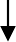 改变土地用途审批的内部流程图土地利用总体规划局调的内部流程图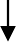 建设项目选址意见书审批的内部流程图建设项目规划条件、方案审查等（不含选址意见书审批）审批的内部流程图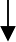 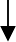 实施性城市设计审查的内部流程图办结        详细城市设计审查的内部流程图办结建设用地报批的内部流程图农村土地综合整治报批（含调整）的内部流程图具体建设项目土地预审的内部流程图林木种子生产经营许可证核发流程图1、林木种子生产经营许可业务经办流程图林木种子生产经营许可证核发流程图2、林木种子生产经营许可办事流程图（一）《林木种子生产经营许可证申请表》原件一式2份（新申请、延续、变更通用）；（二）营业执照或者法人证书、身份证复印件一式2份；单位还应当提供章程原件及复印件2份（新申请、变更的提供）；（三）经营场所、生产用地权属证书、租赁合同材料以及生产用地用途说明材料原件及复印件2份（新申请、变更的提供）；（四）林木种子生产、加工、检验、储藏等设施和仪器设备的所有权或者使用权说明材料原件及复印件2份（新申请的提供）；（五）林木种子生产、检验、加工、储藏等技术人员基本情况的说明材料以及劳动合同原件及复印件2份（新申请的提供）；（六）林木种子生产经营许可证原件及复印件2份（延续、变更的提供）；（七）上一年度生产经营情况说明（延续的提供）；（八）申请林木种子生产经营许可证属于下列情形的，还应当具备下列材料：1、从事林木种子生产的，提供生产地点无检疫性有害生物意见书。其中从事籽粒、果实等有性繁殖材料生产的，还需提供具有安全隔离条件的说明材料、县级以上人民政府林业主管部门确定的采种林分证明及照片。（一式2份，核对原件留存复印件）       2、从事具有植物新品种权林木种子生产经营的，提供品种权人的书面同意或者国务院林业主管部门品种权转让公告、强制许可决定。（一式2份，核对原件留存复印件）3、从事林木良种种子生产经营的，提供林木良种证书。（一式2份，核对原件留存复印件）4、实行选育生产经营相结合的，提供育种科研团队、试验示范测试基地以及自主研发的林木品种的证明材料。（一式2份，原件）5、生产经营引进外来林木品种种子的，提交引种成功材料。（一式2份，核对原件留存复印件。）6、从事林木种子进出口业务的，提供按照国家有关规定取得的种子进出口许可证明。（一式2份，核对原件留存复印件）7、从事转基因林木种子生产经营的，提供转基因林木安全证书。（一式2份，核对原件留存复印件）森林植物产地检疫合格证核发流程图森林植物产地检疫合格证核发业务经办流程图森林植物产地检疫合格证核发流程图森林植物产地检疫合格证核发办事流程图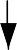 调入省同意省际调运植物和植物产品流程图调入省同意省际调运植物和植物产品业务经办流程图调入省同意省际调运植物和植物产品流程图调入省同意省际调运植物和植物产品办事流程图海域使用许可（初次申请）审批办事流程图海域使用许可（变更、续期）审批办事流程图填海项目竣工海域使用验收流程图乙级、丙级、丁级测绘资质认定的内部流程图永久性测量标志拆迁审批的内部流程图地图审批的内部流程图使用属于国家秘密基础测绘成果审批的内部流程图测绘作业证件核发、注册核准的内部流程图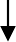 导航定位基准信息公共服务的内部流程图陆生野生动物人工繁育许可的内部流程图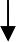 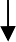 野生动物旅游观赏景点设立及展览、表演许可的内部流程图使用林地许可的内部流程图公益林变更调整的内部流程图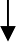 市级森林公园的命名、变更、撤销和总体规划审批的内部流程图台州市土地储备中心收购土地审批的内部流程图